Publicado en  el 27/11/2013 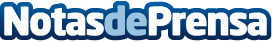 Bankia aporta 81 millones de euros de financiación a empresas y autónomos de Aragón Bankia ha destinado 81 millones de euros para atender necesidades de inversión o liquidez de las empresas y autónomos de Aragón en los nueve primeros meses de 2013, dando respuesta a más de 850 proyectos.Datos de contacto:BankiaNota de prensa publicada en: https://www.notasdeprensa.es/bankia-aporta-81-millones-de-euros-de_2 Categorias: Aragón http://www.notasdeprensa.es